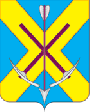 СОВЕТ НАРОДНЫХ ДЕПУТАТОВ СТРЕЛИЦКОГО ГОРОДСКОГО ПОСЕЛЕНИЯСЕМИЛУКСКОГО МУНИЦИПАЛЬНОГО РАЙОНА ВОРОНЕЖСКОЙ ОБЛАСТИСЕДЬМОГО  СОЗЫВАул. Центральная, д.1, р.п.Стрелица, 396941РЕШЕНИЕ10.10.2022 г. № 9п.СтрелицаОб объявлении конкурса на замещение должности главы администрации Стрелицкого городского поселения Семилукского муниципального района Воронежской областиВ соответствии с Федеральными законами от 06.10.2003 № 131-ФЗ «Об общих принципах организации местного самоуправления в Российской Федерации» и от 02.03.2007 № 25-ФЗ «О муниципальной службе в Российской Федерации», Законом Воронежской области от 28.12.2007 № 175-ОЗ «О муниципальной службе в Воронежской области», Уставом Стрелицкого городского поселения Семилукского муниципального района Воронежской области, решением Совета народных депутатов Стрелицкого городского поселения Семилукского муниципального района Воронежской области от 10.10.2022 г. № 8 «Об утверждении Порядка проведения конкурса на замещение должности главы администрации Стрелицкого городского поселения Семилукского муниципального района Воронежской области», в целях обеспечения конституционного права граждан на равный доступ к муниципальной службе, Совет народных депутатов Стрелицкого городского поселения Семилукского муниципального района Воронежской области решил:1. Объявить конкурс на замещение должности главы администрации Стрелицкого городского поселения Семилукского муниципального района Воронежской области (далее – Конкурс). 2. Назначить проведение Конкурса на 27.12.2022г. в 10-00  часов в здании администрации Стрелицкого городского поселения Семилукского муниципального района Воронежской области по адресу: ул.Центральная, д. 1, рп. Стрелица,  Семилукский район, Воронежская область. 3.Утвердить состав конкурсной комиссии по проведению Конкурса (далее – Конкурсная комиссия) согласно приложению 1.4. Утвердить проект контракта с главой администрации Стрелицкого городского поселения Семилукского муниципального района Воронежской области согласно приложению 2. 5. К кандидатам на должность главы администрации Стрелицкого городского поселения Семилукского муниципального района Воронежской области предъявляются следующие квалификационные требования:- наличие высшего образования; - наличие стажа муниципальной службы не менее двух лет или стажа работы по специальности, направлению подготовки;- для лиц, имеющих дипломы специалиста или магистра с отличием, в течение трех лет со дня выдачи диплома устанавливаются квалификационные требования к стажу муниципальной службы или стажу работы по специальности, направлению подготовки для замещения главных должностей муниципальной службы - не менее одного года стажа муниципальной службы или стажа работы по специальности, направлению подготовки. - знание государственного языка Российской Федерации (русского языка);- знание Конституции Российской Федерации, федерального и областного законодательства по вопросам местного самоуправления и муниципальной службы,  законодательства о противодействии коррупции, федерального, областного законодательства и иных нормативных правовых актов по профилю деятельности, стратегических программных документов, определяющих политику развития Российской Федерации, Воронежской области, Стрелицкого городского поселения по профилю деятельности;- знание основ государственного и муниципального управления;- знание нормативных правовых документов, регламентирующих служебную деятельность;- навыки владения современными средствами, методами и технологией работы с информацией;- навыки работы с документами (составление, оформление, анализ, ведение и хранение документации, и иные практические навыки работы с документами);- навыки саморазвития и организации личного труда;- навыки планирования рабочего времени;- коммуникативные навыки;- знание законодательства по профилю деятельности, программных документов, определяющих развитие муниципального образования, личностных и деловых качеств муниципальных служащих, замещающих муниципальные должности главной группы должностей в органе местного самоуправления, основ информационного, документационного, финансового обеспечения и иных сфер деятельности органа местного самоуправления;- наличие навыков: перспективного планирования и координирования управленческой деятельности, организации разработки программных документов, определяющих развитие Стрелицкого городского поселения, организации деятельности подчиненных подразделений и должностных лиц по выполнению поставленных задач и исполнению планов; принятия управленческих решений; аналитической работы, нормотворческой деятельности; осуществления контроля; ведения деловых переговоров; разрешения конфликтов; определения мотивации поведения подчиненных; публичных выступлений; взаимодействия со средствами массовой информации; подготовки ответов на обращения и жалобы граждан; организации личного приема граждан и подчиненных; организации профессиональной подготовки подчиненных подразделений и должностных лиц; проведения занятий (совещаний-семинаров) по актуальным проблемам развития местного самоуправления, служебной деятельности подчиненных муниципальных служащих и других работников; организации взаимодействия с органами государственной власти Воронежской области, с иными должностными лицами; других навыков, необходимых для исполнения должностных обязанностей.6. Для участия в Конкурсе кандидат должен представить в Конкурсную комиссию следующие документы: 1) личное заявление, оформленное по форме согласно Приложению 1 к настоящему Порядку;2) собственноручно заполненную и подписанную анкету по форме, утвержденной Распоряжением Правительства Российской Федерации от 26.05.2005 № 667-р;3) 2 фотографии 4х6 без уголка;4) копию паспорта (соответствующий документ предъявляется лично по прибытии на конкурс);5) копию трудовой книжки и (или) сведения о трудовой деятельности, оформленные в установленном законодательством порядке, за исключением случаев, когда трудовой договор (контракт) заключается впервые;6) копию документа об образовании;7) документ, подтверждающий регистрацию в системе индивидуального (персонифицированного) учета, за исключением случаев, когда трудовой договор (контракт) заключается впервые;8) копию свидетельства о постановке физического лица на учет в налоговом органе по месту жительства на территории Российской Федерации;9) копию документов воинского учета - для граждан, пребывающих в запасе, и лиц, подлежащих призыву на военную службу;10) документ с отметкой о вручении либо почтовое уведомление о предоставлении сведений о своих доходах, об имуществе и обязательствах имущественного характера, а также сведения о доходах, об имуществе и обязательствах имущественного характера своих супруг (супругов) и несовершеннолетних детей губернатору Воронежской области в порядке, предусмотренном Законом Воронежской области от 02.06.2017 № 45-ОЗ;11) заключение медицинской организации об отсутствии заболевания, препятствующего поступлению на муниципальную службу по форме, утвержденной Приказом Минздравсоцразвития РФ от 14.12.2009 № 984н «Об утверждении Порядка прохождения диспансеризации государственными гражданскими служащими Российской Федерации и муниципальными служащими, перечня заболеваний, препятствующих поступлению на государственную гражданскую службу Российской Федерации и муниципальную службу или ее прохождению, а также формы заключения медицинского учреждения»;12) сведения об адресах сайтов и (или) страниц сайтов в информационно-телекоммуникационной сети "Интернет", на которых гражданином, изъявившим желание принять участие в Конкурсе, размещалась общедоступная информация, а также данные, позволяющие его идентифицировать, за три календарных года, предшествующих году поступления на муниципальную службу по форме, утвержденной распоряжением Правительства РФ от 28.12.2016 №2867-р;13) справку о наличии (отсутствии) судимости и (или) факта уголовного преследования либо о прекращении уголовного преследования по реабилитирующим основаниям, выданную в порядке и по форме, которые устанавливаются федеральным органом исполнительной власти, осуществляющим функции по выработке и реализации государственной политики и нормативно-правовому регулированию в сфере внутренних дел;14) сведения о своих счетах (вкладах), наличных денежных средствах и ценностях в иностранных банках, расположенных за пределами территории Российской Федерации, и (или) иностранных финансовых инструментах, а также сведения о таких счетах (вкладах), наличных денежных средствах и ценностях в иностранных банках, расположенных за пределами территории Российской Федерации, и (или) иностранных финансовых инструментах своих супруг (супругов) и несовершеннолетних детей.Бланки заявления, анкеты, справки о доходах, об имуществе и обязательствах имущественного характера, заключения медицинского учреждения, формы представления сведений об адресах сайтов и (или) страниц сайтов в информационно-телекоммуникационной сети «Интернет», могут быть получены гражданином, изъявившим желание принять участие в Конкурсе, у секретаря конкурсной комиссии или на официальном сайте органов местного самоуправления Стрелицкого городского поселения Семилукского муниципального района Воронежской области в сети Интернет. Копии указанных документов подаются либо нотариально заверенные, либо при предъявлении подлинника документа. В этом случае их подлинность проверяется и заверяется секретарем Конкурсной комиссии, осуществляющим прием документов. 7. Прием документов, указанных в пункте 6 настоящего решения, начинается 14.10.2022г. и заканчивается 09.12.2022г. Консультации и прием документов на Конкурс проводятся Конкурсной комиссией с 8.00 до 16-00 часов, перерыв с 12-00 до 13-00 часов (выходные дни – суббота и воскресенье) по адресу: ул.Центральная, д. 1 рп. Стрелица, Семилукский район, Воронежская область, тел. (47372) 51-3-80. 8. В случае принятия дополнительных мер по усилению санитарно-противоэпидемиологических и профилактических мероприятий новой коронавирусной инфекции (CoVID-19) лица, желающие принять участие в конкурсе могут подать документы для участия в конкурсе следующим образом:- по почте заказной корреспонденцией (дата на почтовом штампе 09.12.2022 г. считается последним днем направления документов);- путем личного визита, осуществив предварительную запись по телефону на конкретную дату.9. Ходатайствовать перед главой администрации Семилукского муниципального района о назначении половины членов конкурсной комиссии по отбору кандидатур на должность главы администрации Стрелицкого городского поселения Семилукского муниципального района Воронежской области.10. Опубликовать настоящее решение в соответствии с Уставом Стрелицкого городского поселения Семилукского муниципального района Воронежской области и разместить на официальном сайте администрации Стрелицкого городского поселения Семилукского муниципального района Воронежской области в сети Интернет.11. Настоящее решение вступает в силу с момента его официального опубликования.12. Контроль исполнения настоящего решения оставляю за собой.Приложение 1к решению Совета народных депутатовСтрелицкого  городского поселенияот 10.10.2022 г. № 9С О С Т А Вконкурсной комиссии по проведению конкурсана замещение должности главы администрацииСтрелицкого городского поселенияот Совета народных депутатов Стрелицкого городского поселения: В соответствии с решением Совета народных депутатов  Стрелицкого городского поселения от 10.10.2022 года № 8 «Об утверждении Порядка проведения конкурса на замещение должности главы администрации Стрелицкого городского поселения Семилукского муниципального района Воронежской области» 3 члена конкурсной комиссии назначаются главой администрации Семилукского муниципального района Воронежской области.Приложение 2к решению Совета народных депутатовСтрелицкого  городского поселенияот 10.10.2022 г. № 9ПРОЕКТ  КОНТРАКТА С ЛИЦОМ, НАЗНАЧАЕМЫМ НА ДОЛЖНОСТЬ ГЛАВЫ АДМИНИСТРАЦИИ СТРЕЛИЦКОГО ГОРОДСКОГО ПОСЕЛЕНИЯ  ПО КОНТРАКТУ     р.п.Стрелица                                                                      "___" ________ 20__ года(место заключения контракта)    Стрелицкое городское поселение Семилукского муниципального района Воронежской области в лице главы Стрелицкого городского поселения Белякова Дениса Сергеевича, именуемого в дальнейшем "Представитель нанимателя", действующего на основании Устава Стрелицкого городского поселения Семилукского муниципального района Воронежской области (далее - Устав),с  одной  стороны,  и  гражданин  Российской  Федерации   (либо   гражданин иностранного государства -  участника  международного  договора  Российской Федерации, в соответствии  с  которым  иностранный  гражданин  имеет  право находиться на муниципальной службе) _____________________________________________________________________,(Ф.И.О.)назначенный на должность  главы администрации Стрелицкого городского поселения Семилукского муниципального района Воронежской области (далее - администрация) решением Совета народных депутатов Стрелицкого городского поселения Семилукского муниципального района Воронежской области от ______________ N ________, именуемый в дальнейшем "Глава администрации", с другой стороны, заключили настоящий Контракт о нижеследующем:1. Общие положения 1.1. В соответствии с настоящим Контрактом Глава администрации принимает на себя обязательства, связанные с обеспечением осуществления администрацией вопросов местного значения в соответствии с действующим законодательством Российской Федерации, законодательством Воронежской области, Уставом и настоящим Контрактом и отдельных государственных полномочий, переданных органам местного самоуправления федеральными законами и законами Воронежской области, в случае наделения соответствующими полномочиями, а Представитель нанимателя обязуется обеспечить Главе администрации условия для исполнения указанных полномочий в соответствии с трудовым законодательством, законодательством о муниципальной службе, Уставом и настоящим Контрактом.     1.2.   Местом   работы   Главы   администрации  является  администрация Стрелицкого городского поселения Семилукского муниципального района Воронежской области, расположенная по адресу: Воронежская область, Семилукский район, р.п.Стрелица, улица Центральная, д.1.1.3. Работа по настоящему Контракту является для Главы администрации основным местом работы. 1.4. Глава администрации является муниципальным служащим, возглавляет администрацию на принципах единоначалия, самостоятельно решает все вопросы, отнесенные к его компетенции. 1.5. Глава администрации подконтролен и подотчетен представительному органу муниципального образования. 1.6. Глава администрации приступает к исполнению должностных обязанностей "____" _____________ 20__ года. 2. Права и обязанности Главы администрации 2.1. Глава администрации имеет права, предусмотренные Федеральным законом от 6 октября 2003 года N 131-ФЗ "Об общих принципах организации местного самоуправления в Российской Федерации", Федеральным законом от 2 марта 2007 года N 25-ФЗ "О муниципальной службе в Российской Федерации", Трудовым кодексом Российской Федерации, Уставом. 2.2. При осуществлении своих полномочий Глава администрации имеет право: 1) от имени муниципального образования приобретать и осуществлять имущественные и иные права и обязанности, выступать в суде без доверенности; 2) выдавать от имени администрации доверенности, совершать иные юридически значимые действия; 3) подписывать от имени администрации контракты, договоры и соглашения; 4) в пределах своих полномочий, установленных федеральными законами, законами Воронежской области, Уставом, нормативными правовыми актами представительного органа муниципального образования, издавать постановления администрации по вопросам местного значения, а также распоряжения администрации по вопросам организации работы администрации; 5) представлять администрацию в отношениях с органами местного самоуправления, избирательными комиссиями муниципальных образований, органами государственной власти, физическими и юридическими лицами; 6) распоряжаться бюджетными средствами при исполнении местного бюджета в соответствии с действующим законодательством; 7) вносить проекты муниципальных правовых актов на рассмотрение органов местного самоуправления муниципального образования;     8)  осуществлять  иные  права  в соответствии с федеральным и областным законодательством, Уставом, решениями  Совета народных депутатов Стрелицкого городского поселения Семилукского муниципального района Воронежской области.2.3.При обеспечении осуществления администрацией отдельных государственных полномочий, переданных органам местного самоуправления федеральными законами и законами Воронежской области (далее - отдельные государственные полномочия), Глава администрации имеет право: 1) требовать своевременного и в полном объеме перечисления финансовых средств, предусмотренных в областном бюджете для осуществления отдельных государственных полномочий; 2) издавать в пределах своих полномочий правовые акты по вопросам, связанным с осуществлением отдельных государственных полномочий, осуществлять контроль за их исполнением; 3) дополнительно использовать материальные ресурсы и финансовые средства муниципального образования для осуществления отдельных государственных полномочий в соответствии с Уставом; 4) использовать в соответствии с федеральным и областным законодательством материальные ресурсы, финансовые средства, предоставленные органам местного самоуправления для осуществления отдельных государственных полномочий; 5) запрашивать и получать от органов государственной власти Воронежской области информацию (документы) в части, касающейся осуществления отдельных государственных полномочий, в том числе получать разъяснения и рекомендации по вопросам осуществления отдельных государственных полномочий; 6) определять перечень структурных подразделений администрации и (или) должностных лиц администрации, на которые (которых) возлагается осуществление отдельных государственных полномочий; 7) иные права, предусмотренные федеральными законами или законами Воронежской области, предусматривающими наделение отдельными государственными полномочиями. 2.4. Глава администрации обязан соблюдать ограничения, выполнять обязательства и требования к служебному поведению, не нарушать запреты, установленные Федеральным законом от 2 марта 2007 года N 25-ФЗ "О муниципальной службе в Российской Федерации", Федеральным законом от 25 декабря 2008 года N 273-ФЗ "О противодействии коррупции", Федеральным законом от 6 октября 2003 года N 131-ФЗ "Об общих принципах организации местного самоуправления в Российской Федерации". 2.5. При осуществлении своих полномочий Глава администрации обязан: 1) обеспечивать соблюдение и защиту прав и законных интересов граждан; 2) осуществлять общее руководство деятельностью администрации, ее структурных подразделений по решению всех вопросов, отнесенных к компетенции администрации; 3) вносить на утверждение представительного органа муниципального образования структуру администрации, утверждать штатное расписание администрации в пределах утвержденных в местном бюджете средств на содержание администрации; 4) назначать на должность и освобождать от должности работников администрации, а также решать вопросы их поощрения и применения к ним мер дисциплинарной ответственности; 5) обеспечивать целевое и эффективное использование средств местного бюджета; 6) обеспечивать хранение, систематизацию правовых актов администрации и организацию свободного доступа населения к данной информации; 7) организовывать в пределах своих полномочий управление муниципальной собственностью муниципального образования; 8) обеспечивать своевременное и качественное выполнение всех договоров и обязательств администрации; 9) представлять представительному органу муниципального образования ежегодные отчеты о результатах своей деятельности и деятельности администрации, в том числе о решении вопросов, поставленных представительным органом муниципального образования;     10)   исполнять   иные  обязанности  в  соответствии  с  федеральным  и областным законодательством, Уставом, решениями Совета народных депутатов Стрелицкого городского поселения Семилукского муниципального района Воронежской области.2.6. При обеспечении осуществления администрацией отдельных государственных полномочий, переданных органам местного самоуправления федеральными законами и законами Воронежской области, Глава администрации обязан: 1) исполнять надлежащим образом отдельные государственные полномочия (обеспечивать надлежащее исполнение отдельных государственных полномочий); 2) обеспечивать целевое использование предоставленных на осуществление отдельных государственных полномочий материальных ресурсов и финансовых средств; 3) исполнять (обеспечивать исполнение) письменные предписания уполномоченных органов государственной власти Воронежской области в части исполнения переданных государственных полномочий; 4) представлять (обеспечивать представление) в уполномоченные органы государственной власти Воронежской области в установленном ими порядке расчеты финансовых затрат, требуемых на осуществление отдельных государственных полномочий, отчеты об их исполнении, иные документы и информацию, связанные с осуществлением отдельных государственных полномочий; 5) обеспечивать возврат материальных ресурсов и неиспользованных финансовых средств при прекращении исполнения органами местного самоуправления отдельных государственных полномочий; 6) не разглашать охраняемую законом тайну; 7) исполнять иные обязанности, предусмотренные федеральными законами или законами Воронежской области, предусматривающими наделение отдельными государственными полномочиями. 2.7.  При обеспечении осуществления администрацией отдельных государственных полномочий, переданных органам местного самоуправления федеральными законами и законами Воронежской области, Глава администрации несет персональную ответственность: 1) за невыполнение либо ненадлежащее выполнение администрацией отдельных государственных полномочий в соответствии с федеральным законодательством в пределах выделенных муниципальному образованию материальных ресурсов и финансовых средств; 2) за нецелевое использование материальных ресурсов и финансовых средств, предоставленных на осуществление отдельных государственных полномочий. 3. Права и обязанности Представителя нанимателя 3.1. Представитель нанимателя имеет право: 1) требовать от Главы администрации соблюдения Конституции Российской Федерации, федеральных законов и иных нормативных правовых актов Российской Федерации, Устава Воронежской области, законов Воронежской области и иных нормативных правовых актов Воронежской области, Устава и иных муниципальных правовых актов, а также правил внутреннего трудового распорядка, действующих в администрации; 2) требовать от Главы администрации исполнения должностных обязанностей, возложенных на него Уставом и настоящим Контрактом; 3) поощрять Главу администрации за безупречное и эффективное исполнение им должностных обязанностей; 4) привлекать Главу администрации к дисциплинарной ответственности в соответствии с действующим законодательством за неисполнение и (или) ненадлежащее исполнение возложенных на него должностных обязанностей; 5) требовать бережного отношения к имуществу, предоставленному Главе администрации для осуществления его полномочий; 6) реализовывать в отношении Главы администрации другие права, предусмотренные Федеральным законом от 6 октября 2003 года N 131-ФЗ "Об общих принципах организации местного самоуправления в Российской Федерации", трудовым законодательством, законодательством о муниципальной службе. 3.2. Представитель нанимателя обязан: 1) обеспечить Главе администрации организационно-технические условия, необходимые для исполнения должностных обязанностей; 2) соблюдать Федеральный закон от 6 октября 2003 года N 131-ФЗ "Об общих принципах организации местного самоуправления в Российской Федерации", трудовое законодательство, законодательство о муниципальной службе и условия настоящего Контракта; 3) обеспечить в полном объеме выплату Главе администрации денежного содержания и предоставление иных гарантий, предусмотренных действующим законодательством; 4) исполнять иные обязанности, предусмотренные трудовым законодательством, законодательством о муниципальной службе. 4. Денежное содержание Главы администрации 4.1. Денежное содержание Главы администрации состоит из должностного оклада, а также из ежемесячных и иных дополнительных выплат. 4.2. Главе администрации устанавливается должностной оклад в размере  ______рублей. 4.3. Главе администрации устанавливаются следующие ежемесячные выплаты: ежемесячная надбавка к должностному окладу за выслугу лет на муниципальной службе в размере ________ процентов должностного оклада; ежемесячная надбавка к должностному окладу за классный чин в размере ________ рублей; ежемесячная надбавка к должностному окладу за особые условия муниципальной службы (сложность, напряженность, специальный режим работы) в размере _________ процентов должностного оклада; ежемесячная надбавка к должностному окладу гражданам, допущенным к государственной тайне на постоянной основе, устанавливаемая законом Воронежской области в размерах и в порядке, определяемых федеральным законодательством; ежемесячное денежное поощрение в размере _________ должностных окладов; ежемесячная надбавка к должностному окладу за Почетное звание Российской Федерации в размере ________ процентов должностного оклада; ежемесячная надбавка к должностному окладу за проведение правовой экспертизы правовых актов и проектов правовых актов, подготовку и редактирование проектов правовых актов и их визирование в качестве юриста или исполнителя в размере ________ процентов должностного оклада; ежемесячная надбавка к должностному окладу за ученую степень в размере _________ процентов должностного оклада. 4.4. Главе администрации устанавливаются следующие дополнительные выплаты: премии за выполнение особо важных и сложных заданий; единовременная выплата при предоставлении ежегодного оплачиваемого отпуска в размере двух окладов денежного содержания по замещаемой должности в расчете на год; материальная помощь в размере одного оклада денежного содержания по замещаемой должности ; денежное поощрение по итогам работы за квартал в размере _________. 5. Рабочее (служебное время) и время отдыха   5.1. Главе администрации устанавливается ненормированный рабочий день. 5.2. Главе администрации предоставляются: 1) ежегодный основной оплачиваемый отпуск продолжительностью 30 календарных дней; 2) ежегодный дополнительный оплачиваемый отпуск за выслугу лет в соответствии с законодательством Российской Федерации и Воронежской области о муниципальной службе; 3) ежегодный дополнительный оплачиваемый отпуск за ненормированный служебный день продолжительностью три календарных дня; 4) отпуск без сохранения денежного содержания в случаях, предусмотренных федеральными законами. 6. Социальные гарантии Главе администрации гарантируются социальные гарантии, льготы и поощрения, предусмотренные действующим законодательством и Уставом. 7. Срок действия, изменение, прекращение Контракта 7.1. Настоящий Контракт заключен с "____"______20____ года на срок полномочий Совета народных депутатов Стрелицкого городского поселения Семилукского муниципального района Воронежской области. 7.2. Действие настоящего Контракта прекращается досрочно в случаях, установленных частью 10 статьи 37 Федерального закона от 6 октября 2003 года N 131-ФЗ "Об общих принципах организации местного самоуправления в Российской Федерации". 7.3. Изменение условий настоящего Контракта допускается только по соглашению сторон, за исключением случаев, предусмотренных трудовым законодательством Российской Федерации. Соглашение об изменении условий Контракта заключается в письменной форме. 7.4. Настоящий Контракт может быть расторгнут по соглашению сторон или в судебном порядке на основании заявления: - представительного органа или главы муниципального образования - в связи с нарушением условий Контракта в части, касающейся решения вопросов местного значения, а также в связи с несоблюдением ограничений, установленных частью 9 статьи 37 Федерального закона от 6 октября 2003 года N 131-ФЗ "Об общих принципах организации местного самоуправления в Российской Федерации"; - губернатора Воронежской области - в связи с нарушением условий контракта в части, касающейся осуществления отдельных государственных полномочий, переданных органам местного самоуправления федеральными законами и законами Воронежской области, а также в связи с несоблюдением ограничений, установленных частью 9 статьи 37 Федерального закона от 6 октября 2003 года N 131-ФЗ "Об общих принципах организации местного самоуправления в Российской Федерации"; - Главы администрации - в связи с нарушениями условий Контракта органами местного самоуправления и (или) органами государственной власти Воронежской области. 8. Ответственность сторон В случае неисполнения или ненадлежащего исполнения обязательств по настоящему Контракту стороны несут ответственность в соответствии с законодательством Российской Федерации. 9. Прочие условия Контракта 9.1. Споры и разногласия по настоящему Контракту разрешаются по соглашению сторон, а в случае, если согласие не достигнуто, - в порядке, предусмотренном законодательством Российской Федерации. 9.2. Настоящий Контракт составлен в двух экземплярах, имеющих равную юридическую силу, один из которых хранится у Главы администрации, другой - у Представителя нанимателя. 10. Реквизиты и подписи сторон Глава Стрелицкого городского поселения Д.С. БеляковБеляков Денис Сергеевичглава    Стрелицкого городского поселения, председатель конкурсной комиссии,Воробей Виктор Владимировичзаместитель председателя Совета народных депутатов Стрелицкого городского поселения, заместитель председателя конкурсной комиссииФедосеева Светлана Анатольевнадепутат Совета народных депутатов Стрелицкого городского поселения, секретарь комиссии.Представитель нанимателя Глава  Стрелицкого городского поселения Семилукского муниципального района Воронежской области Адрес: 396941,Воронежская область, Семилукский район,р.п.Стрелица, ул.Центральная, д.1 Подпись ____________ Глава администрации ______________________________ (фамилия, имя, отчество) Паспорт ______ N ______________ Выдан ________________________ (кем выдан, дата выдачи) Адрес места жительства ______________________________ Подпись ________________ 